Naše Delo na daljavo (7) se nadaljuje. Tokrat se bomo pripravili na ustno ocenjevanje znanja. V pomoč naj vam bo delovni zvezek, splet (izobraževalni portal www.ucimse.com), učiteljica ali …Ocenjevanje znanja pri fiziki v 8. razreduOcenjevanje bo ustno. Dobili se bomo prek video konference: 3 + 3 + 4 (učenci).                                             Tako kot smo navajani bo spraševanje sestavljeno iz treh vprašanj:                                                                                 1. vprašanje: eno izmed vprašanj »pred korono«.                                                                                                                    2. vprašanje: eno izmed vprašanj »med korono«.                                                                                                                     3. vprašanje: Predstavitev vzgona.                                                                                                                                     Odgovori bodo ovrednoteni s točkami od 1 do 5.                                                                                 A) VPRAŠANJA (snov obdelana pred korono)Kdaj se opazovano telo giblje?Katere vrste gibanja poznamo: a) ko delimo glede na tir  in  b) ko delimo glede na hitrost?Definicija hitrosti. Enoti za hitrost in pretvarjanje iz ene v drugo.Opis grafa s(t) in v(t).Kaj je sila?Kaj je značilno za prožna telesa? Hookov zakon.S kakšnimi silami deluje neko telo na drugo telo? Naštej in razloži.Kateri dve sili pogosto zavirata gibanje teles?Kaj pravi 1. Newtonov zakon?Kaj pravi 3. Newtonov zakon?B) VPRAŠANJA (korona)Kaj je gostota? (enota za gostoto, homogeno telo, …)Kaj je specifična teža? (enota, …)Kako definiramo tlak?Enota za tlak.Kako je s tlakom v tekočinah?V katerih napravah izkoriščamo lastnost tlaka v tekočini, ki je zaprta v posodi? Razlaga.Kaj je hidrostatični tlak?Od česa je odvisen hidrostatični tlak?Kje se ustvari zračni tlak?Kako se spreminja zračni tlak?C) PREDSTAVITEV VZGONAPripravi od 4 do 5 – minutno predstavitev o vzgonu. Predstavitev je lahko s PowerPointom ali s plakatom ali … . Vsebino plakata ali PowerPoint predstavitve pošljite v pregled, da odpravimo morebitne napake. Izvedba predstavitve bo ob spraševanju ali pa pošljite mi posnetek predstavitve. Na videu vas moram slišati in videti ter videti vašo PowerPoint predstavitev ali plakat.Posnetek mi lahko pošljete.                                                                                                                                  Naložite ga na drive in ga dajte v skupno rabo z mojim gmail-om: staresinic.ticijana@gmail.com.                                                                                                                               Ko/ če pošljete video na gmail, mi sporočite ali na mobi 051 355 473 ali na arnesovo pošto.                            Ta poštni naslov (gmail) uporabljam le izjemoma, zato vsa ostala komunikacija naj bo preko arnesa. Koraki za objavo videa v DRIVE:Posnetek naloži na svoj računalnik.Prijavi se v svoj gmail računZgoraj desno je oznaka 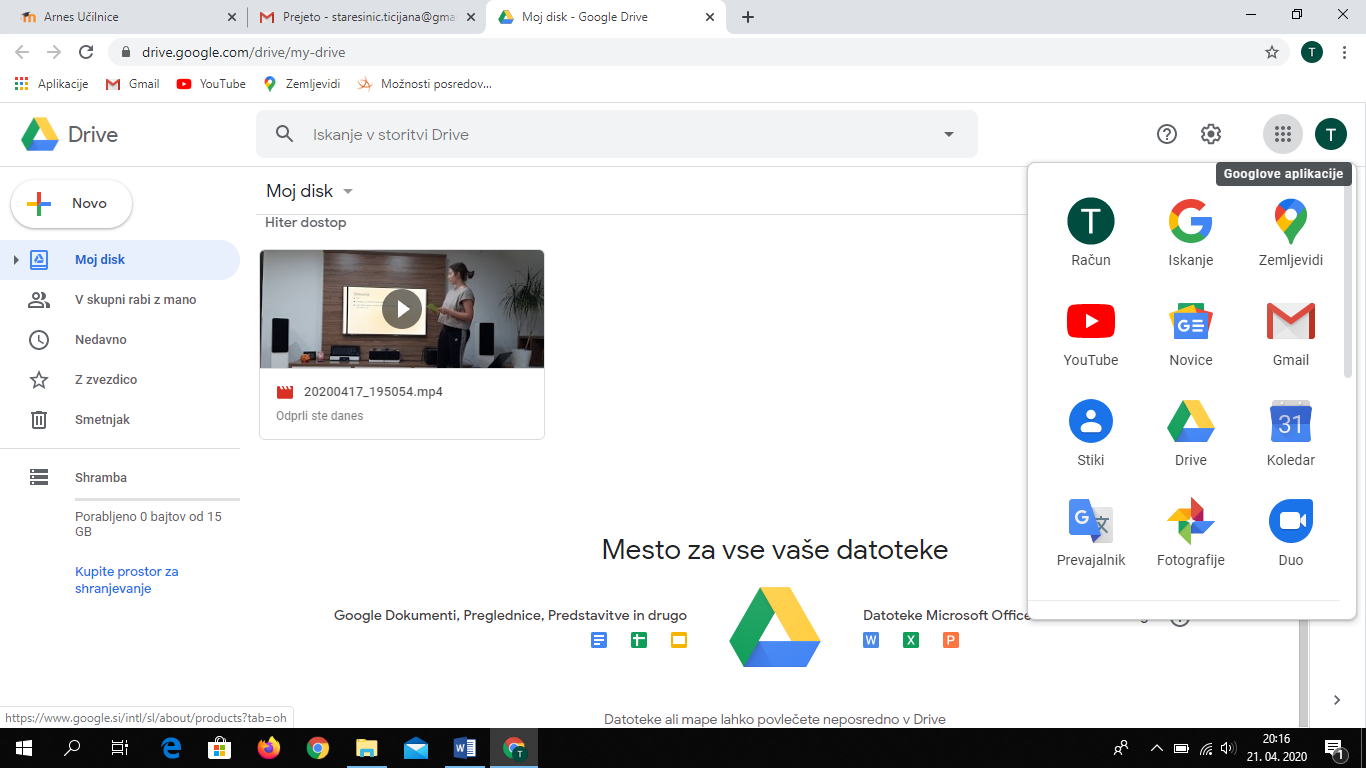 Izberete aplikacijo DRIVEKliknete levo zgoraj na gumb NOVO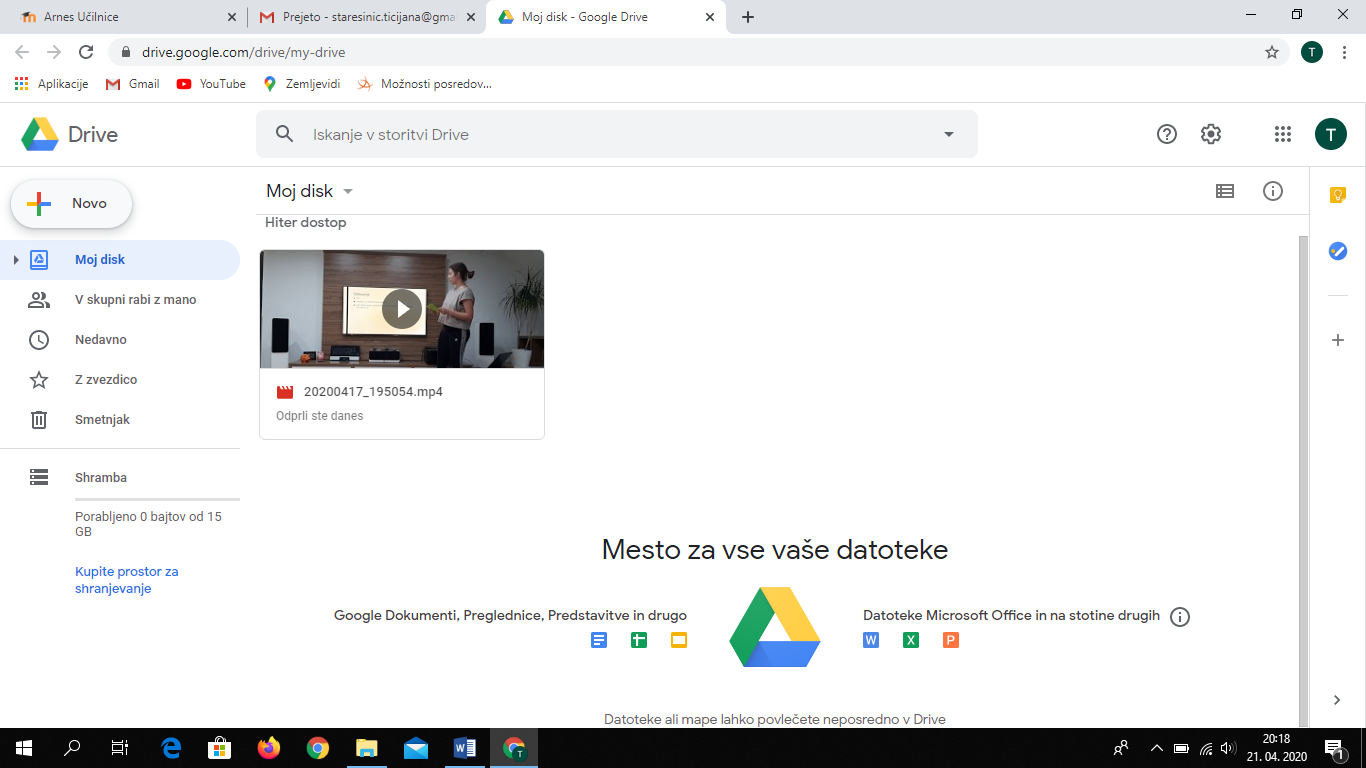 Kliknite na NALAGANJE DATOTEKE. Izberite datoteko (predstavitev) na svojem računalniku.Desni klik na video. SKUPNA RABA.Vpišite moj gmail naslov: staresinic.ticijana@gmail.comKliknite: KONČANOBodite uspešni. Opravljeno delo mi posredujte preko spletne učilnice ali po e - pošti. V kolikor se pojavijo kakšna vprašanja, dvomi, … čimprej vprašajte. Poslane naloge pregledam, popravim in napišem komentar, ki ga ne pozabite prebrati. Zdravo. Zdravo. Učiteljica Ticijana